Form 1(Regulation 2)(In typescript and completed in duplicate)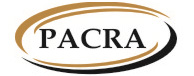 THE PATENTS AND COMPANIES REGISTRATION AGENCY The Companies Act, 2017(Act No. 10 of 2017)____________The Companies (Prescribed Forms) Regulations, 2018(Section 39)Available at www.pacra.org.zmAPPLICATION FOR NAME CLEARANCEAPPLICATION FOR NAME CLEARANCEAPPLICATION FOR NAME CLEARANCEAPPLICATION FOR NAME CLEARANCEAPPLICATION FOR NAME CLEARANCEAPPLICATION FOR NAME CLEARANCEAPPLICATION FOR NAME CLEARANCEPART AAPPLICANT’S DETAILSPART AAPPLICANT’S DETAILSPART AAPPLICANT’S DETAILSPART AAPPLICANT’S DETAILSPART AAPPLICANT’S DETAILSPART AAPPLICANT’S DETAILSPART AAPPLICANT’S DETAILSFirst NameFirst NameFirst NameSurnameSurnameSurnameGenderGenderGenderDate of BirthDate of BirthDate of BirthNationalityNationalityNationalityIdentity TypeFor Zambians: NRC For non-Zambians: NRC/Passport/ Driver’s Licence/Resident PermitIdentity TypeFor Zambians: NRC For non-Zambians: NRC/Passport/ Driver’s Licence/Resident PermitIdentity TypeFor Zambians: NRC For non-Zambians: NRC/Passport/ Driver’s Licence/Resident PermitIdentity NumberIdentity NumberIdentity NumberName of Body Corporate Where applicant is a Body CorporateName of Body Corporate Where applicant is a Body CorporateName of Body Corporate Where applicant is a Body CorporateNature of Body CorporateWhere applicant is a Body Corporate, indicate whether applicant is a  Company, Co-operative, Trust, Society, Etc.Nature of Body CorporateWhere applicant is a Body Corporate, indicate whether applicant is a  Company, Co-operative, Trust, Society, Etc.Nature of Body CorporateWhere applicant is a Body Corporate, indicate whether applicant is a  Company, Co-operative, Trust, Society, Etc.Registration Number, Date and Country of Incorporation of Body CorporateWhere applicant is a Body CorporateRegistration Number, Date and Country of Incorporation of Body CorporateWhere applicant is a Body CorporateRegistration Number, Date and Country of Incorporation of Body CorporateWhere applicant is a Body CorporatePhone Number Include the international code (e.g. +260 for Zambia)MobileMobilePhone Number Include the international code (e.g. +260 for Zambia)LandlineLandlineEmail AddressEmail AddressEmail AddressPhysical Address Plot/House/VillagePlot/House/VillagePhysical Address StreetStreetPhysical Address AreaAreaPhysical Address TownTownPhysical Address ProvinceProvincePhysical Address CountryCountryPART B APPLICATION DETAILSPART B APPLICATION DETAILSPART B APPLICATION DETAILSPART B APPLICATION DETAILSPART B APPLICATION DETAILSPART B APPLICATION DETAILSPART B APPLICATION DETAILSType of CompanySelect one type of Company by marking with “X”Type of CompanySelect one type of Company by marking with “X”Type of CompanySelect one type of Company by marking with “X”Private Company Limited by Shares Type of CompanySelect one type of Company by marking with “X”Type of CompanySelect one type of Company by marking with “X”Type of CompanySelect one type of Company by marking with “X”Private Company Limited by Guarantee with the word “Limited” Type of CompanySelect one type of Company by marking with “X”Type of CompanySelect one type of Company by marking with “X”Type of CompanySelect one type of Company by marking with “X”Private Company Limited By Guarantee without the word “Limited”Type of CompanySelect one type of Company by marking with “X”Type of CompanySelect one type of Company by marking with “X”Type of CompanySelect one type of Company by marking with “X”Foreign CompanyType of CompanySelect one type of Company by marking with “X”Type of CompanySelect one type of Company by marking with “X”Type of CompanySelect one type of Company by marking with “X”Public Limited CompanyType of CompanySelect one type of Company by marking with “X”Type of CompanySelect one type of Company by marking with “X”Type of CompanySelect one type of Company by marking with “X”Unlimited Private CompanyCompany CategorySelect category of Company by marking with “X”Company CategorySelect category of Company by marking with “X”Company CategorySelect category of Company by marking with “X”Local BankCompany CategorySelect category of Company by marking with “X”Company CategorySelect category of Company by marking with “X”Company CategorySelect category of Company by marking with “X”Foreign BankCompany CategorySelect category of Company by marking with “X”Company CategorySelect category of Company by marking with “X”Company CategorySelect category of Company by marking with “X”Insurance CompanyCompany CategorySelect category of Company by marking with “X”Company CategorySelect category of Company by marking with “X”Company CategorySelect category of Company by marking with “X”Re-Insurance CompanyCompany CategorySelect category of Company by marking with “X”Company CategorySelect category of Company by marking with “X”Company CategorySelect category of Company by marking with “X”Bureau De Change Company CategorySelect category of Company by marking with “X”Company CategorySelect category of Company by marking with “X”Company CategorySelect category of Company by marking with “X”Financial InstitutionCompany CategorySelect category of Company by marking with “X”Company CategorySelect category of Company by marking with “X”Company CategorySelect category of Company by marking with “X”Other (Specify)Justification for omitting word “Limited”Justification for omitting word “Limited”Justification for omitting word “Limited”PART C – PROPOSED NAMESIndicate the proposed name(s) and related particulars PART C – PROPOSED NAMESIndicate the proposed name(s) and related particulars PART C – PROPOSED NAMESIndicate the proposed name(s) and related particulars PART C – PROPOSED NAMESIndicate the proposed name(s) and related particulars PART C – PROPOSED NAMESIndicate the proposed name(s) and related particulars PART C – PROPOSED NAMESIndicate the proposed name(s) and related particulars Proposed Name(s)Indicate names in the Order of PreferenceProposed Name(s)Indicate names in the Order of Preference(a)Proposed Name(s)Indicate names in the Order of PreferenceProposed Name(s)Indicate names in the Order of Preference(b)Proposed Name(s)Indicate names in the Order of PreferenceProposed Name(s)Indicate names in the Order of Preference(c)Principal Business ActivityPrincipal Business ActivityPrincipal Business ActivityBusiness activity to be classified in accordance with the ISIC Classification. A full list of the trade classification codes is available on our website: www.pacra.org.zmOther Business ActivitiesOther Business ActivitiesOther Business ActivitiesBusiness activity to be classified in accordance with the ISIC Classification. A full list of the trade classification codes is available on our website: www.pacra.org.zmName of Promoter(s)Name of Promoter(s)Name of Promoter(s)Signature:                                              Date:Signature:                                              Date:Signature:                                              Date:Signature:                                              Date:Signature:                                              Date:Signature:                                              Date:PART DDETAILS OF PERSON LODGINGPART DDETAILS OF PERSON LODGINGPART DDETAILS OF PERSON LODGINGPART DDETAILS OF PERSON LODGINGPART DDETAILS OF PERSON LODGINGPART DDETAILS OF PERSON LODGINGPART DDETAILS OF PERSON LODGINGFirst NameFirst NameFirst NameSurnameSurnameSurnameGenderGenderGenderDate of BirthDate of BirthDate of BirthNationalityNationalityNationalityIdentity TypeFor Zambians: NRC For non-Zambians: NRC/Passport/ Driver’s Licence/Resident PermitIdentity TypeFor Zambians: NRC For non-Zambians: NRC/Passport/ Driver’s Licence/Resident PermitIdentity TypeFor Zambians: NRC For non-Zambians: NRC/Passport/ Driver’s Licence/Resident PermitIdentity NumberIdentity NumberIdentity NumberPhone Number Include the international code (e.g. +260 for Zambia)MobileMobilePhone Number Include the international code (e.g. +260 for Zambia)LandlineLandlineEmail AddressEmail AddressEmail AddressPhysical AddressPlot/House/ VillagePlot/House/ VillagePhysical AddressStreetStreetPhysical AddressAreaAreaPhysical AddressTownTownPhysical AddressProvinceProvincePhysical AddressCountryCountrySignature:                                                         Date:Signature:                                                         Date:Signature:                                                         Date:Signature:                                                         Date:Signature:                                                         Date:Signature:                                                         Date: